SECRETARY-GENERAL’S PEACEBUILDING FUND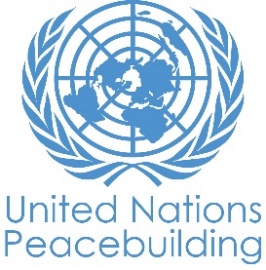 MODELE DE RAPPORT DE PROGRES DE PROJET PBFRAPPORT DE PROGRES DE PROJET PBFPAYS: COTE D'IVOIRETYPE DE RAPPORT: SEMESTRIEL, annuEl OU FINAL ANNUELdate DE RAPPORT: 19 OCTOBRE 2018NOTES POUR REMPLIR LE RAPPORT:- Évitez les acronymes et le jargon des Nations Unies, utilisez un langage général / commun.- Soyez aussi concret que possible. Évitez les discours théoriques, vagues ou conceptuels.- Veillez à ce que l'analyse et l'évaluation des progrès du projet tiennent compte des spécificités du sexe et de l'âge.PARTIE 1: PROGRES DES RESULTATS DU PROJETProgrès global du projet actuellementExpliquer brièvement l'état global de mise en oeuvre du projet en termes de cycle de mise en œuvre, y compris si toutes les activités préliminaires / préparatoires ont été achevées (limite de 1500 caractères): La phase préparatoire a permis de recruter les acteurs de mise en œuvre et de renforcer leur capacité. la phase de mise en œuvre et de suivi a démarré par une étude situationnelle afin de disposer de données de référence sensibles au genre. Par la suite des activités d’information, de sensibilisation, de formation et de consultation ont été menées et ont permis de toucher 8110 personnes. Les acteurs formés ont été équipés de matériels de sensibilisation et accompagnés par les médias.Au total 394 émissions radio ont été réalisées afin de promouvoir les actions des femmes pour la consolidation de la paix. Outre ces actions, en appui à l’Observatoire de la Solidarité et de la Cohésion Sociale (OSCS), 11 commissions régionales équipées de matérielles informatiques et bureautiques servant de centre d'opération pour les activités d'alerte précoce ont été mis en place. 268 femmes et jeunes filles des milieux scolaires et hors milieux scolaires formées en alerte précoce ont été équipés de téléphones mobiles et agissent en qualité de monitrices de l'OSCS. Le suivi et la coordination ont été faite en collaboration avec les Ministères de la Femme et de l’Education nationale à travers les directions régionales.La communication du projet a été constante tout le long du projet à travers les partenariats avec les médias, les gadgets de visibilité confectionnées et distribués aux communautés et les missions de terrain avec les agents de la presse. La phase d’évaluation finale est en cours.Compte tenu de la situation / besoins de transition politique / de consolidation de la paix / situation actuelle / récente dans le pays, le projet a-t-il été / est-il toujours pertinent et bien placé pour traiter les facteurs de conflit / sources potentielles de tensions? Veuillez illustrer concrètement. Si le projet est toujours en cours, des ajustements sont-ils nécessaires? (Limite de 1500 caractères)La situation socio-politique du pays avec la résurgence de conflits intercommunautaires suite aux dernières échéances électorales, ainsi que les communes d'Abobo et Yopougon qui sont toujours le théâtre d'affrontements entre les jeunes en conflit avec la loi et la population démontre la pertinence du projet. Aussi, le projet a permis aux 308 femmes et jeunes filles renforcées de mener des activités de sensibilisation pour des élections apaisées lors des échéances électorales d’octobre 2018. Les capacités acquises leur ont permis de jouer le rôle d'observatrices lors de ces élections et de soumettre aux candidats dans les localités de Touba et Odienné des chartes de bonne conduite. 30 jeunes filles élèves de Téapleu ont tenu des cessions d'échanges dans leur collèges afin de discuter des alternatives non violentes comme mode de résolution de conflits. Au regard des témoignages recueillis auprès des communautés et de l'engouement des jeunes qui ont bien accueilli les cessions d'initiation, les activités d'initiation à l'utilisation de U-report sont appréciées et permettent de connaitre la perception des jeunes sur l'implication des femmes et jeunes filles dans les mécanismes de prévention et de gestion de conflits.  En quelques phrases, résumez ce qui est unique / innovant / intéressant par rapport à ce que ce projet essaie / a tenté d'accomplir ou son approche (plutôt que de lister les progrès de l'activité) (limite de 1500 caractères).Le caractère innovant du projet est de susciter d’une part l’engagement citoyen des femmes et jeunes filles dans la quête d’une paix durable à travers l’animation effective des mécanismes nationaux d’alerte précoce tels l’OSCS, U-Report. En effet, le projet permet aux femmes et jeunes filles de participer à la collecte régulièrement de faits de nature à fragiliser la cohésion sociale et faire la remontée d’informations à l’OSCS et de mener des actions de médiation afin de prévenir des conflits. D’autre part, le projet consiste en la prise de conscience de la population du rôle des femmes dans les instances décisionnelles pour la prévention et la gestion des conflits. Cas des médiatrices de Ferké sollicitée dans la résolution du conflit SODECI et population ; des médiatrices de Bémavogo au nord dans la résolution d’un conflit agriculteur- éleveur et les médiatrices d’Odienné dans le conflit Taxi moto-agents de mairie.Compte tenu du moment dans le cycle de mise en œuvre du projet, veuillez évaluer les progrès globaux de ce projet vers les résultats à ce jour (faire le choix entre trois options):En quelques phrases, résumez les progrès / résultats majeurs de consolidation de la paix du projet (avec preuves), que PBSO peut utiliser dans les communications publiques pour mettre en évidence le projet (limite de 1500 caractères) : Le projet a contribué à impulser une dynamique de changement dans la perception du rôle que pourraient jouer les femmes et les jeunes filles dans la prévention et la gestion des conflits.Les  missions de terrain, les échanges avec les acteurs renforcées ainsi qu’avec les communautés, ont relevé une évolution des comportements, favorable à l'implication des femmes dans les sphères de de décisions. Au regard des actions de sensibilisation et de médiation que mènent les médiatrices dans leur communauté ainsi que des échanges communautaires et émissions tables rondes à la radio auxquelles elles prennent part, les femmes et les jeunes filles prouvent qu’elles sont en même de participer non seulement à la gestion des mécanismes d’alerte précoce afin que de prévenir les conflits mais aussi d’ intervenir la gestion pacifique des conflits.La contribution des femmes à la résolution des conflits fonciers, conjugaux et communautaires à Ferké,Odienné,Bemavogo,Man,Touba, Korhogo témoignent des changements induits du projet. En outre, 268 médiatrices ont été identifiées pour devenir des monitrices d'alerte précoce afin de remonter les informations en lien avec la cohésion sociale à l'OSCS. Le renforcement de capacités institutionnelles et opérationnelles de l’OSCS à travers l’installation de 11 commissions régionales,la production et la diffusion de bulletins d’informations permet d’informer régulièrement les acteurs nationaux et locaux sur l’état de la solidarité et de la cohésion socialeEn quelques phrases, expliquez comment le projet a eu un impact humain réel, c'est-à-dire comment il a affecté la vie des personnes dans le pays - si possible, utilisez des citations directes des bénéficiaires que PBSO peut utiliser dans les communications publiques pour mettre en évidence le projet. (limite de 1500 caractères):Le projet a contribué à  mettre en valeur le rôle des femmes dans les communautés,surtout dans la prévention et la résolution des conflits.Les femmes ont plus d'assurance et sont plus motivées à œuvrer en qualité de médiatrice de paix dans leur communauté.Elles se mobilisent de plus en plus pour les sensibilisations et se rendent disponible en cas de résolution de conflits.Elles se présentent aux autorités et sont prêtes à se mettre à leur disposition pour tous règlements de conflits ou actions de cohésion sociale.Par exemple, un cas de conflits entre un père et son fils a été rapporté aux mediatrices de Touba qui ont pu intevenir pour désamorcer le conflit et permettre à l'enfant d'aller à l'école. Les leaders hommes témoignent de la capacité des femmes à s'exprimer en publique. Les autorités préfectorales, les leaders traditionnels, réligieux et communautaires ainsi que les medias ont prit conscience du rôle de la femme et de la jeune fille dans la prévention des conflits et estiment qu'il est important quelles  participent à la consolidation de la paix. Le projet a permis aux femmes d'obtenir l'accord des chefs traditionnels pour appuyer les hommes dans la résolution des conflits dans les communautés. A cet effet, lors des dernières échéances municipales,les femmes médiatrices ont fait signer aux candidats de la ville de Touba une charte de bonne conduite pour des élections apaisées qui a été effectivement respectée pendant la campagne et au moment du scrutin.Si l'évaluation de l'avancement du projet est sur la bonne voie, veuillez expliquer quels ont été les principaux défis (le cas échéant) et quelles mesures ont été prises pour y remédier (limite de 1500 caractères).En matière d’avancement, les produits du projet sont à 97 % réalisés avec un taux d’exécution financière de 95%. En dehors de l'atelier de cloture du projet, l'ensemble des activités a été réalisé. Dans l’ensemble la mise en œuvre du projet s’est bien déroulée malgré quelques lourdeurs administratives qui ont retardé les payements des partenaires cependant, cela n'a eu aucun incident sur le bon déroulé du projet grâce à une collaboration de confiance entre les partenaires. Toutefois, il a fallu procéder les deux derniers mois à une mise en œuvre des activités résiduelles de suivi et d'accompagnement des actions de sensibilisations initiés par les médiatrices par les directeurs régionaux du ministère de la femme et un payement direct des dépenses. Cette mesure a permis d’impliquer davantage les partenaires nationaux et de préparer la pérennisation et la prise en main du projet par le partenaire national. Quelques défis majeurs restent l’usage des Tics (U-report, SMS, web) pour les femmes dans les zones rurales n'ayant pas de connaissance en matière de TIC. Il était un peu difficile de leur faire comprendre l'utilisation de la plateforme U-report, toutefois des sessions en langue locale ont permis de lever ces difficultés.Si l'évaluation de l’avancement du projet est en retard, veuillez énumérer les principales raisons / défis et expliquer quel impact cela a eu / aura sur la durée ou la stratégie du projet et quelles mesures ont été prises / seront prises pour relever les défis / rectifier la progression du projet (limite de 1500 caractères): Toutefois, un retard dans la signature du partenariat avec l'URPCI dû aux procédures a entrainé un retard de la diffusion des émissions radiophoniques. Par ailleurs, les congés scolaires qui couvrent officiellement la période de juillet-août ont provoqué une interruption des activités en milieu scolaire. Le partenaire de mise en oeuvre a revu sa planification pour que toutes les activités puissent être terminées à la fin du projet. Pour les activités qui relèvent du Ministère de l’Éducation Nationale, elles ont été programmées pour novembre afin de s'assurer de la présence effective des élèves et du personnel éducatif dans les écoles, notamment dans les zones réculées.Veuillez joindre en pièce(s) séparée(s) tout document mettant en évidence ou fournissant plus de preuves de l'avancement du projet (par exemple: publications, photos, vidéos, rapports de suivi, rapports d'évaluation, etc.). Listez ci-dessous ce qui a été attaché au rapport, y compris le but et l'auditoire du document.-6 chansons du CD sur la cohésion sociale- enregistrement des émissions radiophoniques-Vidéo de femmes formées, faisant le relais dans sa communauté-Émission radio sur la participation des femmes et jeunes filles dans les mécanismes de gestion et de prévention de conflits- Emission radio sur la promotion des mécanismes d'alerte précoce impliquant les femmes et jeunes filles- pré et post test évaluation la perception des leaders communautaires sur l'implication des femmes et jeunes filles dans la prévention et a gestion des conflits- photos de remise d'équipement pour les commissions régionales de cohésion sociale- rapport de suivi des activités de sensibilisation de l'ouest- rapport des activités de sensibilisations et de médiations initiés par les femmes et jeunes filles - œuvre musicale produite par les jeunes filles - rapport de la consultation des jeunes sur l'implication des jeunes filles dans la prévention et la gestion des conflits- rapport de l'étude situationnelle du projet- interviews des acteurs du projet-publications-reportage photo et vidéo du projet. Progrès par résultat du projetL'espace dans le modèle permet d’inclure jusqu'à quatre résultats de projet. Si votre projet a plus de résultats approuvés, contactez PBSO pour la modification du modèle.Résultat 1:  les attitudes et la perception de la participation des femmes et des jeunes filles dans la prévention de conflit sont positives et favorablesVeuillez évaluer l'état actuel des progrès du résultats: Résumé du progrès: Décrire les principaux progrès réalisés au cours de la période considérée (pour les rapports de juin: janvier-juin, pour les rapports de novembre: janvier-novembre, pour les rapports finaux: durée totale du projet), y compris la mise en œuvre les principaux produit (sans énumérer toutes les activités individuelles). Si le projet commence à faire / a fait une différence au niveau des résultats, fournissez des preuves spécifiques pour les progrès (quantitatifs et qualitatifs) et expliquez comment cela a un impact sur le contexte politique et de consolidation de la paix. Dans la mesure du possible, fournissez des exemples spécifiques de changements que le projet a soutenus / contribué ainsi que, lorsque disponibles et pertinents, des citations des partenaires ou des bénéficiaires au sujet du projet et de leur expérience. (Limite de 3000 caractères) L’étude situationnelle de base ayant mis en évidence une perception peu favorable de 22% quant à la participation des femmes et jeunes filles dans la prévention et la gestion des conflits et une faible proportion de femmes impliquées dans les mécanismes,ainsi qu'une cartographie de mécanismes qui révèle des insuffisances liées au manque de visibilité et d'opérationnalisation.Pour répondre à ces constats des activités d’information,de consultations,de sensibilisations et de formations ont été menées auprès des communautés ainsi que des autorités locales.Ces initiaves ont touché 8110 personnes reparties dans toutes les localités du projet et portaient sur l'importance de la participation des femmes et jeunes filles dans la cohésion sociale ainsi que sur les alternatives non violentes.Les pré-test réalisés dans le cadre des consultations et des formations ont permis de déceler une méconnaissance des questions d’égalité de genre, de droits et surtout du rôle important que les femmes et jeunes filles pourraient jouer dans la prévention et la gestion des conflits.Suite aux activités,des changements se font observer.On relève que les femmes ont commencé à prendre davantage part aux actions de prévention et de gestion de conflits de leur communauté et à être écoutées.Les témoignages recueillis auprès des leaders communautaires et traditionnels ont prouvé que la communauté se réfère à elles en cas de conflits et leur rôle est apprécié.(conflits Bémavo,Odienné, Ferké).Le rapport d’analyse élaboré suite aux consultations qui ont eu lieu sur la participation des jeunes y compris des jeunes filles aux violences politiques sera édité et distribué à travers le réseau des partenaires.Ce document contribuera à orienter les échanges et les réflexions sur le thème de la participation des jeunes aux violences.De même, les attitudes sur les alternatives non violentes ont été promues à travers la production d’une œuvre musicale à laquelle les jeunes filles ont participé.Le CD en cours de reproduction sera distribué gratuitement aux réseaux et partenaires de mise en œuvre.Il servira principalement à promouvoir les messages de paix et de prévention de conflits et ainsi que de sensibiliser le milieu de la jeunesse sur ces thématiques. Par ailleurs, 172 émissions radiophoniques sur 73 prévues portant sur les mécanismes d'alerte précoce, les élections apaisées et le leadership feminin ont été enregistrées et diffusées à travers 25 radios.Ces activités de communication ont pour objectif d’attirer l’attention sur la participation des femmes et des jeunes filles dans la prévention des conflits et d’en améliorer la perception.Des supports de communication ont été élaboré, reproduit et distribué afin de renforcer la visibilité du projet.Outre ces actions,196 acteurs du système éducatif dans les localités de guiglo et autres zones du projet, ont été renforcés pour la promotion de changement de mentalités sur le rôle des femmes et des jeunes dans la prévention des conflits.  Résultat 2:  Les femmes et les jeunes filles sont capables de participer à la gestion des mécanismes d’alerte précoce ainsi que de prévenir efficacement les conflits.Veuillez évaluer l'état actuel des progrès du résultats: Résumé du progrès: (voir les questions données sous Résultat 1)  Des initiatives et actions de médiation ont été initiées par les femmes dans les communautés ciblées par le projet. Elles sont le fruit des formations et coaching sur les techniques de médiation et de gestion pacifique des conflits qui ont touché plus d'un millier de femmes et de jeunes filles des milieux scolaires et hors milieux scolaires. Parmi elles, 359 ont également été équipées en matériel (599 chaises, 9 baffles, 2 Abris-bâches, 15 mégaphones, 100 cartes de recharge de 10 000) et présentées aux autorités locales en qualité de médiatrices de paix. Ainsi ce sont plus de 180 sensibilisations de proximités et de masses et 39 médiations dans les zones Ouest, Nord et Sud qu’elles ont effectuées à l’issue de leur renforcement. Elles jouent un rôle de conseillères, de coach dans leurs communautés et accroissent leur participation et leur implication dans la prévention et la gestion des conflits. On compte aussi la mise en place par le partenaire d'implémentation de 24 plateformes d’échanges et de partage d'expérience pour la promotion du leadership féminin en matière de consolidation de la paix. Les groupes de femmes structurés en 24 CMEF dont les capacités ont été renforcées avec l'appui des directions régionales du ministère de la femme, de la famille et de la protection de l’enfant ont conduit des actions de cohésion sociale sur des conflits qui relèvent généralement de l’intégration communautaire et du droit des femmes. On observe même que les communautés étrangères qui avaient pour habitudes de rester en marge des projets ont été intégrées aux activités grâce à une approche inclusive à travers les CMEF et les plateformes multiethniques. Ces plateformes sont placées sous le lead de la sous-préfecture et sont composées des chefs et représentants des différents groupes ethniques. Elles appuient les femmes dans l'organisation de leurs activités de cohésion. Dans la même optique, 40 jeunes filles élèves des collèges de Teapleu et Odienné formées aux méthodes de gestion pacifique des conflits et mécanismes d’alerte précoce ont initié plusieurs actions de sensibilisation, d’information, et de communication auprès de leurs pairs au sein de leur établissement. Par exemple, les jeunes filles de teapleu se sont organisées pour faire une représentation théatral à l'occasion de la fin de l'année scolaire 2017-2018 sur les droits des femmes et la gestion pacifique des conflits.Résultat 3:  . Les mécanismes d’alerte précoce sont mis en place, renforcés et mis en lien avec les mécanismes nationaux d’alerte et de prévention des conflits: Veuillez évaluer l'état actuel des progrès du résultats: Résumé du progrès: (voir les questions données sous Résultat 1)  Dans le cadre de l’opérationnalisation et de l’implémentation au plan national de son Système Intégré de Production et de Gestion d’Informations Stratégiques en matière Solidarité et de Cohésion Sociale,l’OSCS a bénéficié d’appui en matériels informatiques et bureautiques de six (06) commissions régionales et cinq (05) structures de base du Ministère de la Femme, Famille et de l’Enfant (MFFE) rattachées aux commissions régionales dont le secrétariat technique est assuré par les Directeurs Régionaux dudit Ministère.Cet équipement sert de centres d'opération pour la collecte, le suivi et le traitement des indicateurs nationaux de solidarité et de cohésion sociale dans les localités couverte par le projet. Les capacités techniques de 27 analystes de l’OSCS dont 06 femmes (05 agents de l’OSCS et 01 DRMFFE) ont été renforcées.En effet, le renforcement des connaissances des analystes sur les techniques de collecte des données sensibles au genre en lien avec les indicateurs nationaux de solidarité et de cohésion sociale et de rédaction de bulletins d’informations a permis à l’OSCS de disposer de moyen de communication et information des acteurs sur les faits fragilisant la solidarité et la cohésion sociale .Les acteurs œuvrant dans la prévention des conflits à travers les mécanismes d’alerte précoces(oscs,dgat,wanep,care,et autres) ont été mis en synergie afin de faciliter le partage de l’information et obtenir des réponses adéquates en temps réel. L’appui à la formulation par l'OSCS d'une Stratégie Nationale d’Alerte Précoce et de Réponses Rapides impliquant les femmes a engendré la production d’un document diagnostic et d’orientations stratégiques de ladite Stratégie Nationale. Ce document se veux un cadre de reference pour les acteurs œuvrant dans la prévention des conflits à travers les mécanismes d’alerte précoces. À ce jour, 268 femmes et jeunes filles des milieux scolaires et hors milieux scolaires formés en alerte précoce et équipés de téléphones mobiles agissent en qualité de monitrices pour l’animation du mécanisme d’alerte précoce de l’OSCS en envoyant des alertes par SMS pour informer des risques de conflits. A travers le coaching sur l’utilisation des nouvelles technologies et le U-Report, elles renseignent les différentes plateformes mise en place pour le partage d’information. Elles sont 1486 à agir aujourd’hui en qualité de U-report et à contribuer à la prévention et à la gestion des conflits à travers leur participation. Pour certains jeunes l’adhésion au U-report s’accompagne de prise d’initiative pour améliorer le quotidien de leur communauté dans une logique de solidarité. Les différents mécanismes mis en place sont promus à travers les partenariats établis avec les radios et le théâtre participatif et le cinéma itinérant dans les localités du projet.Résultat 4:  Appui à la coordination, suivi & évaluation, communicationVeuillez évaluer l'état actuel des progrès du résultats: Résumé du progrès: (voir les questions données sous Résultat 1)  La coordination a été regulière sur toutes les étapes du projet et s’est faite en concertation avec les différents acteurs toute la durée du projet à travers des reunions, des appels, des missions de suivi, des ateliers. Les partenaires locaux ( Dr, Dren, ONG) renforcés ont acquis les capacités nécessaires pour former les bénéficiaires du projet et conduire de manière efficiente les actions sur le terrain. Ce sont entre autre des formations sur les techniques de gestion de conflits, le genre et les droits humains et des appuis en equipements bureautique que ces derniers ont reçu.Les Directeurs régionaux des Ministères de la Femme et de l’Education Nationale, se sont impliquées dans la mise en œuvre et le suivi des actions à travers des déplacements auprès des bénéficiaires lors de leurs activités de sensibilisation. Ils ont appuyé les partenaires d'implémentation dans l'organisation des activités de présentation des médiatrices; Ils apportent conseils et orientations aux médiatrices pour leur activités. La communication et le partage d’information entre les différentes parties prenantes (agences, ministères et ONG) ont facilité la réalisation des activités et la synergie d'action.- 8 missions de suivi sur 4 prévues et 2 missions conjointes d'informations et de communication dans les zones Nord, Ouest et Sud ont été faite.Elles ont permis d'apprécier les avancées du projet et d’encourager les femmes et les jeunes filles à continuer les actions de sensibilisation et de médiations qu’elles ont entamées sans oublier de jouer leur rôle de monitrice d’alerte précoce pour la prévention des conflits. Les 5 réunions du comité de coordination du projet se sont tenues. Elles ont permis de discuter des difficultés recueillies des partenaires et de proposer des mesures correctives. Afin de rendre visible les actions du projet, plus de 5000 gadgets de communication ont été produits et une mission de communication avec les médias a été organisés. Outre ces réunions, la coordination du projet a pris part aux activités ponctuelles organisées par les partenaires (table ronde, émissions radio, formations des femmes et jeunes filles, sensibilisations et plaidoyers à l'endroit des communautés).Questions transversales 1.3 ÉVALUATION DE LA PERFORMANCE DU PROJET SUR LA BASE DES INDICATEURS: Utiliser le cadre de résultats du projet conformément au document de projet approuvé ou à toute modification - fournir une mise à jour sur la réalisation des indicateurs clés au niveau des résultats et des produits dans le tableau ci-dessous. Veuillez sélectionnez les produits et les indicateurs les plus pertinents avec les progrès les plus pertinents à mettre en évidence. S'il n'a pas été possible de collecter des données sur les indicateurs particuliers, indiquez-le et donnez des explications. Fournir des données désagrégées par sexe et par âge. (300 caractères maximum par entrée)PARTIE 2: PROGRÈS FINANCIER INDICATIF DU PROJET Commentaires sur l’état des progrès financiers globaux du projetVeuillez évaluer si les dépenses financières du projet sont sur la bonne voie, en retard ou en retard, par rapport aux plans de projet:  Combien de tranches de budget de projet ont été perçues à ce jour et quel est le niveau global des dépenses par rapport au budget total et par rapport à la tranche (s) reçue (s) jusqu'à présent: Toutes les tranches ont été réçues et le niveau global des dépenses est de 89%Quand comptez-vous demander le paiement de la tranche suivante, si des tranches restent à payer: N/ASi les dépenses sont retardées ou non-conformes aux plans, veuillez fournir une brève explication (limite de 500 caractères): N/AVeuillez indiquer quel montant $ a été prévu (dans le document de projet) pour les activités axées sur l'égalité des sexes ou l'autonomisation des femmes et combien a été effectivement alloué à ce jour: N/AVeuillez remplir et joindre l'annexe A sur les progrès financiers du projet, en utilisant le tableau du budget du projet (en Excel) et en ajoutant les informations sur le niveau des dépenses / engagements à ce jour, même si les montants sont indicatifs seulement.Titre du projet: Les Femmes et les jeunes filles actrices de la prévention des conflits à travers les mécanismes d'alerte précoce et les réseaux d'informationNuméro Projet / MPTF Gateway:      Titre du projet: Les Femmes et les jeunes filles actrices de la prévention des conflits à travers les mécanismes d'alerte précoce et les réseaux d'informationNuméro Projet / MPTF Gateway:      Modalité de financement PBF:	IRF 	PRFSi le financement passe par un Fonds Fiduciaire (“Trust fund”): 		Fonds fiduciaire pays 		Fonds fiduciaire régional Nom du fonds fiduciaire:      Liste de toutes les agences récipiendaires des fonds PBF (en commençant par l’agence chef de file), avec le type d’organisation (ONU, ONG etc):ONUFEMMES ET UNICEFListe d’autres partenaires de mise en œuvre (gouvernementaux ou non-gouvernementaux):Ministère de la Femme, de la Protection de l’Enfant et de la Solidarité (Observatoire de la Solidarité et de la Cohésion Sociale), Ministère de l’Education Nationale, Ministère de l’Intérieur (DGAT), ONG locales (GFM3-LEADAFRICAINE-ARK – ICTJ-CARITAS MAN- RAJP), Ecole Nationale de Statistique et Economie Appliquée (ENSEA), Centre de Recherche et Action pour la Paix (CERAP). Liste de toutes les agences récipiendaires des fonds PBF (en commençant par l’agence chef de file), avec le type d’organisation (ONU, ONG etc):ONUFEMMES ET UNICEFListe d’autres partenaires de mise en œuvre (gouvernementaux ou non-gouvernementaux):Ministère de la Femme, de la Protection de l’Enfant et de la Solidarité (Observatoire de la Solidarité et de la Cohésion Sociale), Ministère de l’Education Nationale, Ministère de l’Intérieur (DGAT), ONG locales (GFM3-LEADAFRICAINE-ARK – ICTJ-CARITAS MAN- RAJP), Ecole Nationale de Statistique et Economie Appliquée (ENSEA), Centre de Recherche et Action pour la Paix (CERAP). Date de début du projet:  Mai 2017Durée du projet en mois : 18Date de début du projet:  Mai 2017Durée du projet en mois : 18Est-ce que le projet fait part d’une des fenêtres prioritaires spécifiques du PBF: Initiative de promotion du genre Initiative de promotion de la jeunesse Transition entre différentes configurations de l’ONU (e.g. sortie de la mission de maintien de la paix) Projet transfrontalier ou régionalEst-ce que le projet fait part d’une des fenêtres prioritaires spécifiques du PBF: Initiative de promotion du genre Initiative de promotion de la jeunesse Transition entre différentes configurations de l’ONU (e.g. sortie de la mission de maintien de la paix) Projet transfrontalier ou régionalBudget PBF total approuvé* (par agence récipiendaire): 650 000 : $ ONUFEMMES 350 000  : $ UNICEF      : $            : $      Total: 1 000 000 $      *Le budget total approuve et le transfert de la deuxième tranche, ou toute tranche subséquente sont conditionnelles, et sujettes à l’approbation de PBSO, et a la disponibilité des fonds dans le compte de PBFCombien de tranches ont déjà été perçues par le projet: 1 ( le montant total) Budget PBF total approuvé* (par agence récipiendaire): 650 000 : $ ONUFEMMES 350 000  : $ UNICEF      : $            : $      Total: 1 000 000 $      *Le budget total approuve et le transfert de la deuxième tranche, ou toute tranche subséquente sont conditionnelles, et sujettes à l’approbation de PBSO, et a la disponibilité des fonds dans le compte de PBFCombien de tranches ont déjà été perçues par le projet: 1 ( le montant total) Préparation du rapport:Rapport préparé par: Madeleine KOUAKOURapport approuvé par: Madeleine Oka-Balima Le Secrétariat PBF a-t-il revu le rapport: ouiCommentaire du Secrétariat PBF sur le rapport:      Est-ce que le projet a déjà participé dans un exercice d’évaluation ? Si oui, lequel et veillez attacher le rapport: NonPréparation du rapport:Rapport préparé par: Madeleine KOUAKOURapport approuvé par: Madeleine Oka-Balima Le Secrétariat PBF a-t-il revu le rapport: ouiCommentaire du Secrétariat PBF sur le rapport:      Est-ce que le projet a déjà participé dans un exercice d’évaluation ? Si oui, lequel et veillez attacher le rapport: NonAppropriation nationale: Comment le gouvernement national a-t-il démontré son appropriation et son engagement envers les résultats et les activités du projet? Donnez des exemples spécifiques. (Limite de 1500 caractères)Le Gouvernement National à travers l’Observatoire de la Solidarité et de la Cohésion Sociale placé sous la tutelle du Ministère de la Solidarité, de la Cohésion Sociale et de la Lutte contre la Pauvreté, le Ministère de la Femme, Famille et de l’Enfant (MFFE) à travers les Directions Régionales, le  Ministère de l’Education Nationale, de l’Enseignement Technique et de la Formation Professionnelle (MENETFP) et le Ministère de l’Intérieur à travers les autorités préfectorales,  assurent un suivi des activités dans les localités. Pour assurer l’implication effective de la partie nationale, le choix des bénéficiaires du projet ont été défini en accord avec les différentes Directions Régionales des ministères techniques (MFFE, MENETFP). Également, les activités ont été réalisées sous leur supervision. Ainsi, des rapports ont été produits par les Directeurs Régionaux afin d'informer leur tutelle des avancées et des difficultés rencontrées dans la mise en œuvre des activités par les acteurs d’exécutionSuivi: Le plan de S & E du projet est-il sur la bonne voie? Quelles sont les méthodes de suivi et les sources de données utilisées? Veuillez joindre tout rapport relatif au suivi pour la période considérée. (Limite de 1500 caractères)Sans interruption, le Suivi des activités a été constant ; plus de 6 missions ont été organisées, à raison d'une mission tous les trois mois. Lors des missions de suivi, des interviews sont effectuées pour recueillir l'avis des bénéficiaires et mesurer leur perception du projet en cours. Des focus groupes sont organisés afin de recueillir l'avis des acteurs clés du projet et apporter des réponses aux questions ou besoins. Les autorités locales sont à chaque mission consultées et sollicitées pour leur appui constant aux actions des médiatrices de paix et autres actions allant dans le sens de leur pleine participation à la consolidation de la paix. Aussi, des réunions de coordination sont régulièrement tenues afin d’informer les différentes parties prenantes sur l’état d’avancement du projet et relever les difficultés entravant au bon déroulement du projet.Évaluation: Fournir une mise à jour sur les préparatifs de l'évaluation externe pour le projet, surtout si le projet est au cours des 6 derniers mois de la mise en œuvre ou c’est le rapport final. Confirmer le budget disponible pour l'évaluation. (Limite de 1500 caractères)L’évaluation du projet est en cours ; le consultant en charge de la mission est déjà en fonction.Effets catalytiques (financiers): Le projet a-t-il conduit à des engagements de financement spécifiques autres que le PBF? Si oui, de qui et de quel montant? Si non, des tentatives spécifiques ont-elles été faites pour attirer des contributions financières supplémentaires au projet et au-delà? (Limite de 1500 caractères)Non il n'y a pas eu d'autre engagements financiers que ceux du PBF, toutefois des tentatives ont été faites pour attirer des contributions supplémentaires même si elles restent pour l'instant sans suite. Des concept notes ont été envoyés à des partenaires financier ( JICA, BAD) mais elle sont resté sans suite.Effets catalytiques (non financiers): Le projet a-t-il créé des conditions favorables pour d'autres activités de consolidation de la paix par le gouvernement / les autres donateurs? Si oui, veuillez préciser. (Limite de 1500 caractères)Non Stratégie de sortie / durabilité: Quelles mesures ont été prises pour se préparer à la fin du projet et aider à assurer la durabilité des résultats du projet au-delà du soutien du PBF? (Limite de 1500 caractères)Le projet est mis en œuvre en collaboration avec le Ministère en charge de la Solidarité à travers l'OSCS qui a pris en main l'organisation des dernières activités concernant la formation des femmes et jeunes filles en alerte précoce, la sélection parmi ces femmes et jeunes filles pour en faire des monitrices, des critères d'évaluation de ces monitrices avant l'octroi de tout équipement afin de s'assurer de l'engagement à travailler en qualité de monitrice d'alerte précoce même après la date de fin du projet. La pérennisation des acquis du projet et l’appropriation par la partie nationale à la fin du financement sont en de bonnes voies et se concrétiserons lors de l'atelier de cloture planifié avec les differentes parties prenantes. cet atelier permettra de definir conjointement une strategie de pérénisation accompagné d'un plan d'action à mettre en oeuvre par la partie nationale.D'autre part, les autorités locales ont toujours été informées et impliquées dans la mise en œuvre du projet et sont les garants de la durabilité des acquis du projet.Prise de risques : Décrivez comment le projet a réagi aux risques qui menaçaient l'atteinte des résultats. Identifiez de nouveaux risques apparus depuis le dernier rapport, le cas échéant. (Limite de 1500 caractères) Les risques majeurs étaient liés- Au choix et à la sélection des femmes et jeunes filles médiatrices de paix et à leur engagement à œuvrer pour la consolidation de la paix ;- aux pesanteurs culturelles limitants la participation des femmes et des jeunes filles à la prévention et à la gestion de conflits. Mais les sessions de sensibilisations et l'implication des autorités ont permis de faire passer le message dans les localités où les pesanteurs culturelles interdisent aux femmes et filles la prise de parole en public.concernant le ciblage des femmes et jeunes filles, des critères de selection ont été definis pour s'assurer qu'elles aient le minimum de capacité et un potentiel de leadership au sein  de leur communauté.   Égalité entre les sexes : Au cours de la période considérée, quelles activités ont été menées pour adresser les questions d'égalité des sexes ou d'autonomisation des femmes? (Limite de 1500 caractères)Les questions d'égalité des sexes ont été abordées pendant les formations et pendant les séances de sensibilisations de masse.Autre: Y a-t-il d'autres points concernant la mise en œuvre du projet que vous souhaitez partager, y compris sur les besoins en capacité des organisations bénéficiaires? (Limite de 1500 caractères)NonIndicateursBase de donnéeCible de fin de projetProgrès actuel de l’indicateurRaisons pour les retards ou changementsAjustement des cibles (cas échéant)Résultat 1les attitudes et la perception de la participation des femmes et des jeunes filles dans la prévention de conflit sont positives et favorablesIndicateur 1.1% de la  population ciblée désagragée par sexe  reconnaissants l’importance de la participation des femmes dans  les mécanismes locaux  de  prévention des conflits 22.5% +30% (35% femmes, 65% hommes)Résultat 1les attitudes et la perception de la participation des femmes et des jeunes filles dans la prévention de conflit sont positives et favorablesIndicateur 1.2Résultat 1les attitudes et la perception de la participation des femmes et des jeunes filles dans la prévention de conflit sont positives et favorablesIndicateur 1.3Produit 1.1Les communautés et leurs leaders/chefs traditionnels sont sensibilisés à la participation des femmes et jeunes filles dans les mécanismes d’alerte précoceIndicateur  1.1.1Nombre d' autorités locales et  leaders (communautaires, traditionnels et religieux) désagragé par sexe informées sur le projet        0 + 30%Produit 1.1Les communautés et leurs leaders/chefs traditionnels sont sensibilisés à la participation des femmes et jeunes filles dans les mécanismes d’alerte précoceIndicateur 1.1.2Proportion de personnes désagragée par sexe reconnaissant l'importance de la participation des femmes et des jeunes filles dans la paix et cohésion sociale, lutte contre les stéréotypes et préjugés liés à la paix/cohésion sociale  22.5% +30%Produit 1.2Les connaissances, attitudes et pratiques des adolescentes et jeunes filles sur les alternatives non-violentes et collaboratives à la gestion des conflits en milieu scolaire et son environnement proche sont amélioréesIndicateur  1.2.1Proportion de femmes/filles  disposant de connaissances sur les alternatives non-violentes et gestion des conflits 35.5%+30%Produit 1.2Les connaissances, attitudes et pratiques des adolescentes et jeunes filles sur les alternatives non-violentes et collaboratives à la gestion des conflits en milieu scolaire et son environnement proche sont amélioréesIndicateur 1.2.2Proportion de femmes/filles disposant de capacités en matière de gestion des conflits 10.9%+25%Produit 1.3Les autorités, le système éducatif et les médias sont outillés pour promouvoir le changement des mentalités sur le rôle des femmes et des jeunes dans la prévention des conflitsIndicateur 1.3.1Proportion d'autorités locales désagrégée par sexe (administratives, politiques, coutumieres et religieuses) disposant de capacités pour la promotion de la participation des femmes et des jeunes filles dans la prévention  et résolution des conflits  21.4%+55%Produit 1.3Les autorités, le système éducatif et les médias sont outillés pour promouvoir le changement des mentalités sur le rôle des femmes et des jeunes dans la prévention des conflitsIndicateur 1.3.2% d'écoles  dans lesquelles les mécanismes de prévention impliquent au moins 30% de femmes/jeunes filles0%+45%Résultat 2Les femmes et les jeunes filles sont capables de participer à la gestion des mécanismes d’alerte précoce ainsi que de prévenir efficacement les conflitsIndicateur 2.1Proportion de femmes impliquées dans un processus de prévention de conflit au sein de leur communaute33.5%+30%Résultat 2Les femmes et les jeunes filles sont capables de participer à la gestion des mécanismes d’alerte précoce ainsi que de prévenir efficacement les conflitsIndicateur 2.2Résultat 2Les femmes et les jeunes filles sont capables de participer à la gestion des mécanismes d’alerte précoce ainsi que de prévenir efficacement les conflitsIndicateur 2.3Produit 2.1Les femmes et les jeunes filles sont capables de gérer pacifiquement les conflits et d'agir en tant que médiatrices.Indicateur  2.1.1% des femmes et des jeunes filles capables de gérer pacifiquement les conflits et d'agir en tant que médiatrices 88.4%+30Produit 2.1Les femmes et les jeunes filles sont capables de gérer pacifiquement les conflits et d'agir en tant que médiatrices.Indicateur  2.1.2Proportion de conflits ou incidents dont le processus de prévention/gestion a beneficié de la participation des clubs messagers de la paix+25%Produit 2.2Indicateur  2.2.1Produit 2.2Indicateur  2.2.2Produit 2.3Indicateur  2.3.1Produit 2.3Indicateur  2.3.2Résultat 3Les mécanismes d’alerte précoce sont mis en place, renforcés et mis en lien avec les mécanismes nationaux d’alerte et de prévention des conflitsIndicateur 3.1Nb de mécanismes locaux d’alerte précoce et de prévention de conflit, fonctionnels et liés aux mécanismes nationaux       41027 plateformes multi-ethniques sont chapotés par les sous prefet et regroupent l'ensemble des chefs communautaires de la localités et 10 groupe de médiatrices reconnus des autorités locales )Résultat 3Les mécanismes d’alerte précoce sont mis en place, renforcés et mis en lien avec les mécanismes nationaux d’alerte et de prévention des conflitsIndicateur 3.2% de conflits prevenus et gerés par les mécanismes locaux au mécanisme national   76.9%+35%Résultat 3Les mécanismes d’alerte précoce sont mis en place, renforcés et mis en lien avec les mécanismes nationaux d’alerte et de prévention des conflitsIndicateur 3.3Produit 3.1: Les réseaux d’informations TIC et traditionnels sont développés/renforcés pour faciliter l’alerte précoce et la prévention des conflitsIndicateur 3.1.1Nombre de personnes  touchées (désagrégé par sexe) par les initiatives  (théatre, griots, cinemas, programmes radio, rencontres d'échanges...) de diffusion et promotion des réseaux d'informations, des mécanismes d'alerte précoce et consolidation 858 865 pesonnes  +30 % Produit 3.1: Les réseaux d’informations TIC et traditionnels sont développés/renforcés pour faciliter l’alerte précoce et la prévention des conflitsIndicateur 3.1.2Nombre de reportages photos/vidéo sur toutes les étapes du projet 011Produit 3.23.2 Les mécanismes d’alerte précoce et de prévention des conflits locaux sont mis en réseaux avec les mécanismes nationaux (Plateforme DGAT et OSCS) d’alerte et de prévention des conflits.Indicateur 3.2.1l'OSCS/DGAT sont capables de formuler une strategie nationale d'alerte precoce et de reponse rapide impliquant les femmes et les jeunes filles011Stratégie en cours de validation, draft de stratégie dèja disponible Produit 3.23.2 Les mécanismes d’alerte précoce et de prévention des conflits locaux sont mis en réseaux avec les mécanismes nationaux (Plateforme DGAT et OSCS) d’alerte et de prévention des conflits.Indicateur 3.2.2Nb de bulletins trimestriels publiés    033un bulletin publié en ligne et deux éditésProduit 3.33.3 La mobilisation des femmes, adolescents, des jeunes et autres acteurs pour une meilleure transparence et redevabilité autour des questions liées à la cohésion sociale et la consolidation de la paix est assurée à travers la plateforme U-ReportIndicateur 3.3.1Nb de femmes, d'adolescents et de jeunes mobilisés à l'utilisation du U-Report   020002267Produit 3.33.3 La mobilisation des femmes, adolescents, des jeunes et autres acteurs pour une meilleure transparence et redevabilité autour des questions liées à la cohésion sociale et la consolidation de la paix est assurée à travers la plateforme U-ReportIndicateur 3.3.2% de de femmes, d'adolescents et de jeunes  repondants aux  sondages initiés sur les questions liees a la consolidation de la paix et de cohesion sociale et au leadership feminin  à travers  la plateforme U-Report1448  26191+ 11000Résultat 4Coordination, suivi & évaluation, communicationIndicateur 4.1Résultat 4Coordination, suivi & évaluation, communicationIndicateur 4.2Résultat 4Coordination, suivi & évaluation, communicationIndicateur 4.3Produit 4.1La coordination effective des acteurs et la réalisation des activités est assuréeIndicateur 4.1.1Nb de réunions de coordination 045Produit 4.1La coordination effective des acteurs et la réalisation des activités est assuréeIndicateur 4.1.2Produit 4.2Le suivi et évaluation est assuré tout au long du projet et à sa clôtureIndicateur 4.2.1Nb de missions de suivi et évaluation menée conjointement 0310Produit 4.2Le suivi et évaluation est assuré tout au long du projet et à sa clôtureIndicateur 4.2.2Nb de rapports périodiques axés sur les résultats produits dans les délais 033Produit 4.3La communication efficace sur les résultats du projet est assuréeIndicateur 4.3.1Nb de missions de communication menées conjointement 011la mission d'information a eu lieu en debut de projet et a permis de faire connaitre le projet. cette mission de communication a pour objectif de capitaliser sur les acquis du projet et sur les changements survenus. Afin d'avoir des résultats concrets sur lesquels communiquer.Produit 4.3La communication efficace sur les résultats du projet est assuréeIndicateur 4.3.2Nb de supports de communication diffusés010 00010 000 (tee-shirt, casquettes, parapluies, tasses, bloc-notes, agenda, clé usb etc